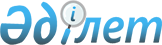 Об утверждении Инструкций по профилактике и ликвидации инфекционных заболеваний овец
					
			Утративший силу
			
			
		
					Приказ Заместителя Премьер-Министра Республики Казахстан - Министра сельского хозяйства Республики Казахстан от 14 мая 2003 года № 263. Зарегистрирован в Министерстве юстиции Республики Казахстан 6 июня 2003 года № 2352. Утратил силу приказом Министра сельского хозяйства Республики Казахстан от 17 января 2012 года № 10-1/18      Сноска. Утратил силу приказом Министра сельского хозяйства РК от 17.01.2012 № 10-1/18.      В соответствии с подпунктом 1) и 2) пункта 1 статьи 26 Закона Республики Казахстан от 10 июля 2002 года "О ветеринарии", приказываю: 

 

      1. Утвердить прилагаемые: 

      1) инструкцию по профилактике и ликвидации хламидиозного (энзоотического) аборта овец и коз; 

      2) инструкцию по профилактике и ликвидации инфекционной агалактии овец и коз; 

      3) инструкцию по профилактике и ликвидации скрепи у овец и коз; 

      4) инструкцию по профилактике и ликвидации висна-маеди овец и коз; 

      5) инструкцию по профилактике и ликвидации аденоматоза овец и коз; 

      6) инструкцию по профилактике и ликвидации инфекционной катаральной лихорадки овец и коз "синий язык", блютанга. 

 

      2. Департаменту ветеринарии (Мынжанов М.Т.) совместно с областными территориальными управлениями, городов Астана и Алматы Министерства сельского хозяйства Республики Казахстан, в установленном законодательством порядке, принять необходимые меры, вытекающие из настоящего приказа. 

 

      3. Контроль за исполнением настоящего приказа возложить на директора Департамента ветеринарии (Мынжанов М.Т.). 

 

      4. Настоящий приказ вступает в силу со дня его государственной регистрации в Министерстве юстиции Республики Казахстан.           Заместитель Премьер-Министра 

      Республики Казахстан - Министр 

                                                  Утверждена       

                                       Приказом Министерства 

                                        сельского хозяйства  

                                       Республики Казахстан  

                                     от 14 мая 2003 года N 263                               Инструкция 

          по профилактике и ликвидации хламидиозного 

           (Энзоотического) аборта овец и коз 

                         1. Общие положения           1. Хламидиозный аборт овец и коз - контагиозная болезнь, протекающая энзоотически и проявляющаяся преимущественно абортами в последние недели суягности или преждевременным рождением нежизнеспособного приплода.      Возбудитель болезни - микроорганизм из группы хламидозоа. Источником инфекции служат больные животные, которые при абортах и окоте выделяют возбудителя болезни во внешнюю среду. 

      Заболевание, как правило, получает широкое распространение при нарушении технологии содержания животных. 

      2. Диагноз на хламидиозный аборт овец и коз устанавливают на основании эпизоотологических данных, клинических, патологоанатомических признаков и результатов лабораторных исследований, включая обнаружение или выделение, идентификацию возбудителя, серологические показатели.     

        2. Мероприятия по предупреждению заболевания овец 

                   и коз хламидиозным абортом           3. Для предупреждения заболевания овец и коз хламидиозным абортом руководители сельских округов, ветеринарные специалисты обязаны обеспечить проведение комплекса ветеринарно-санитарных и других мероприятий, предусмотренных подпунктами 1), 2), 3) статьи 25 Закона Республики Казахстан от 10 июля 2002 года "О ветеринарии". 

      4. Окоты необходимо проводить в отдельных помещениях, разделенных на изолированные секции (клетки). Секции следует заполнять животными поочередно и строго одномоментно. Освободившиеся секции тщательно очищают, обрабатывают одним из дезинфицирующих средств (2 %-ным раствором едкого натра, 2 процентным раствором формальдегида, осветленным раствором хлорной извести, содержащей 3 % активного хлора, из расчета 0,5 л на 1 м2 площади при экспозиции 3 ч), моют, просушивают и лишь затем заполняют новой группой овец (коз). 

      В период окота проводят не реже 1 раза в неделю дезинфекцию инвентаря и предметов ухода за животными вышеперечисленными средствами. 

      Строго следят за своевременной уборкой и утилизацией последов и абортированных плодов. 

      Для дезинфекции рук обслуживающего персонала используют 2 %-ный раствор двууглекислой соды или 1 %-ный раствор хлорамина, 5 %-ный раствор зольного щелока. Спецодежду и обувь ежедневно подвергают обработке в пароформалиновой камере. 

      5. С целью профилактики хламидиозного аборта (при опасности возникновения заболевания и его распространения в связи с нарушением технологии содержания и др.) овец и коз иммунизируют инактивированной вакциной против этой болезни. При этом обязательной вакцинации подлежит реализуемое племенное поголовье овец и коз всех категорий хозяйств (независимо от их благополучия) не позднее чем за месяц до отгрузки. 

      6. Поголовье овец и коз серологически на хламидиоз не исследуют, кроме случаев, связанных с установлением диагноза.     

 

          3. Мероприятия по ликвидации заболевания овец 

 

                 и коз хламидиозным абортом          7. При подозрении на хламидиозный аборт овец и коз в районный "Центр диагностики" направляют: 

      кусочки плаценты, вагинальную слизь от абортировавших животных; 

      абортированный плод или паренхиматозные органы плодов; 

      сыворотку крови абортировавших или подозрительных по заболеванию хламидиозным абортом животных. 

      Взятый материал помещают в стерильную, герметически закрывающуюся посуду и термосе со льдом направляют в лабораторию с соблюдением мер, исключающих распространение инфекции. 

      8. Абортированный плод, плодовые оболочки или кусочки паренхиматозных органов плода должны быть доставлены в лабораторию не позднее чем через 72 ч после аборта. 

      9. По установлении диагноза на хламидиозный аборт овец и коз сельский округ (кошару, ферму, населенный пункт) в установленном порядке объявляют неблагополучным по этой болезни и в нем решением местных исполнительных органов по представлению главного госветинспектора данной территории вводят ограничения. По условиям ограничений запрещают ввод и вывод из неблагополучного пункта поголовья овец и коз, перегруппировку животных без ведома главного (старшего) ветеринарного врача хозяйства, вывоз сырых продуктов овцеводства, козоводства и кормов всех видов, с которыми соприкасались больные животные. Эти корма скармливают на месте иммунному поголовью. 

      10. Клинически больных и подозрительных по заболеванию хламидиозным абортом животных, а также абортировавших и родивших слабый или нежизнеспособный приплод овцематок (козоматок), изолируют и подвергают убою на санитарной бойне. Мясо от этих животных используют как условно-годное мясо после его обеззараживания - проварки. Измененные органы и кровь утилизируют. Туши и внутренние органы, полученные от положительно реагирующих животных на хламидиоз при отсутствии клинических признаков и патизменений в скелетной мускулатуре и органах выпускают без ограничений. 

      Шкуры дезинфицируют раствором кремнефтористого натрия. 

      Помещения дезинфицируют 2% горячим раствором каустической соды или формальдегида. Клинически здоровое овцепоголовье (ягнят, козлят с 3-месячного возраста, а затем по достижении ими одного года) прививают вакциной против хламидиозного аборта. В дальнейшем животных ежегодно ревакцинируют против этой болезни в течение 2 лет со дня оздоровления неблагополучного пункта. 

      11. Баранов (козлов)-производителей в неблагополучном сельском округе, населенном пункте перед вакцинацией серологически исследуют на хламидиоз. Животных, реагировавших отрицательно, вакцинируют против хламидиозного аборта, а давших положительную или сомнительную реакцию изолируют и исследуют повторно через 30 дней. Если при повторном исследовании получен положительный или сомнительный результат, этих животных подвергают убою, а при отрицательном результате их вакцинируют. Вакцинированных баранов (козлов) используют по назначению. 

      12. Молоко от нормально окотившихся овец (коз) из неблагополучных отар используют в пищу в кипяченом или молочнокислом виде. 

      13. Дезинфекцию животноводческих помещений, инвентаря, предметов ухода, спецодежды, спецобуви и рук обслуживающего персонала проводят, как указано в пункте 4 главы 2 настоящей Инструкции. 

      14. Абортированные плоды, плодовые оболочки, последы и трупы овец, коз, ягнят, козлят подлежат технической утилизации. 

      15. Стрижку животных неблагополучной по хламидиозному аборту отары (группы) проводят в последнюю очередь после стрижки овец и коз благополучных отар. Места стрижки, инвентарь, а также стригальный инструмент по окончании работы подвергают очистке и дезинфекции. Полученную шерсть вывозят из хозяйства в таре из плотной ткани непосредственно на предприятия, перерабатывающие шерсть (минуя заготовительные базы). 

      16. Санитарная оценка продуктов убоя. Убой животных необходимо проводить на санбойне с соблюдением мер личной безопасности, так как может заболеть человек. Продукты убоя обезвреживают. Тушу и внутренние органы от клинически больных животных выпускают в реализацию после проварки. Измененные органы и кровь утилизируют. Туши и внутренние органы, полученные от положительно реагирующих на хламидиоз животных, при отсутствии клинических признаков и патизменений в скелетной мускулатуре и органах выпускают без ограничений. Шерсть, а также шкуры, полученные от убитых или павших в неблагополучном пункте овец (коз), дезинфицируют раствором кремнефтористого натрия и хлорида натрия. Помещения дезинфицируют 2% горячим раствором каустической соды или формальдегида. 

      17. Ограничения с неблагополучного по хламидиозному аборту овец и коз хозяйства снимают через 30 дней после последнего случая убоя животных и проведения заключительных мероприятий. 

      18. Выполнение инструкции обязательны госветинспекторами всех уровней, физическими и юридическими лицами согласно приказа Министерства сельского хозяйства "Правила организации и осуществления ветеринарных мероприятий, обязательных для исполнения физическими и юридическими лицами". 

                                             Утверждена       

                                       Приказом Министерства 

                                        сельского хозяйства  

                                       Республики Казахстан  

                                     от 14 мая 2003 года N 263                                Инструкция 

           по профилактике и ликвидации инфекционной 

                    агалактии овец и коз       

                      1. Общие положения           1. Инфекционная агалактия овец и коз - контагиозное заболевание, протекающее в виде энзоотии, чаще после окота весной и летом. 

      К заболеванию восприимчивы овцы и козы всех возрастов. Возбудитель инфекционной агалактии относится к группе фильтрующихся микробов. 

Источником инфекции служат больные и переболевшие агалактией животные, зараженные пастбища и водопои, предметы ухода. Вирусоносительство переболевшими животными продолжается до 8 месяцев. Инкубационный период от 12 часов до 60 дней. Наиболее частым признаком болезни является воспаление вымени (мастит), воспаление суставов конечностей, воспаление глаз. 

      2. Диагноз ставится по эпизоотологическим, клиническим, патолого-анатомическим и лабораторным данным. При постановке диагноза на инфекционную агалактию следует иметь в виду маститы другой этиологии (инфекционный мастит, пиосептицемию, рожистую септицемию), отличающиеся от инфекционной агалактии более резким поражением вымени, более острым течением болезни и отсутствием поражения глаз и суставов.     

                2. Мероприятия по ликвидации 

              инфекционной агалактии овец и коз          3. Населенные пункты, крестьянские хозяйства, кооперативные фермы, бригады, частные отары, пастбищные участки, где установлено заболевание овец и коз агалактией, объявляются неблагополучными по инфекционной агалактии и накладывается ограничение. 

      4. С целью своевременного выявления указанного заболевания в хозяйстве необходимо обратить внимание на наличие среди овец и коз абортов, маститов, артритов и кератитов, особенно с началом окотного периода. 

      5. Больные и подозрительные по заболеванию агалактией животные подлежат немедленной изоляции и лечению. 

      Больных животных с поражением глаз рекомендуется содержать в затемненных местах и промывать глаза 1 %-ным водным раствором борной кислоты или пенициллина на физиологическом растворе (400-500 ЕД на 1 мл) 3 раза в день. 

      Для лечения вымени (при маститах) рекомендуется применение водного раствора йода и йодистого калия (йода кристаллического 0,1 г, йодистого калия 0,2 г, воды 200 мл) или пенициллина (100000-150000 ЕД на 10 мл воды) путем введения его в полость вымени через соски 3 раза в день. Лактирующих маток необходимо сдаивать не менее двух раз в сутки. 

      При воспалении суставов в самом начале заболевания рекомендуется вводить 1 %-ный раствор химически чистого медного купороса под кожу, в область пораженного сустава, ниже сгибательной или разгибательной поверхности. Медный купорос растирается в фарфоровой ступке и растворяется в холодной (14-16о) дистиллированной воде из расчета 10 г порошка на 1 л воды. Полученный раствор 2-3 раза фильтруется через тонкий слой стерильной ваты. Раствор используется только в день его приготовления. Доза раствора на каждый пораженный сустав для взрослых животных 2-3 мл, для ягнят 1-1,5 мл. Указанное количество раствора инъецируется в одно или два места. Через 2 дня инъекция повторяется, но в сниженной дозе (1,5-2 мл для взрослых и 0,8-1 мл для молодняка). В этих дозах инъекции можно повторять 4-5 раз также с промежутком в 2 дня. 

      Одновременно рекомендуется проводить общее лечение пенициллином или новарсенолом с уротропином, или водным раствором йода: 

      а) пенициллин на физиологическом растворе вводится внутримышечно 3 раза в день (по 200000 ЕД на 10 мл физиологического раствора); 

      б) новарсенол вводится внутривенно в 5 %-ном растворе на дистиллированной воде из расчета 0,01 г на 1 кг веса животного и с таким расчетом, чтобы средняя доза для взрослых животных весом 30-40 кг не превышала 0,5 г, для ягнят в возрасте до 5 месяцев - 0,1-0,15 г, а старше 5месяцев - 0,2-0,26 г сухого вещества. Одновременно с новарсенолом применяются сердечные средства. На другой день после введения новарсенола вводится 10 %-ный раствор уротропина на стерильном физиологическом растворе. Уротропин вводится подкожно 3 раза в день по 4 мл с интервалом 4-5 часов в течение 6-8 дней. 

      Раствор новарсенола повторно вводится через 5-6 дней в дозах по 0,3-0,4 г взрослым животным, 0,05-0,1 г молодняку в возрасте до 5 месяцев и 0,15-0,20 г молодняку старше 5 месяцев. При повторном введении новарсенола применяются также и сердечные средства; 

      в) водный раствор йода и йодистого калия (одна часть йода кристаллического, две части калия йодистого, 170 частей воды дистиллированной) вводится внутривенно трехкратно с интервалом через один день в следующих дозах:       Возраст.                                      Доза(в мл)       От 1 до 3 месяцев................................0,5 

      От 3 до 6 месяцев............................... 1,0 

      От 6 до 12.......................................2,0 

      От 1 года до 2 лет...............................3,0 

      Старше 2 лет.....................................4,0       При хроническом течении болезни инъекции водного раствора йода с йодистым калием повторяют через 12-14 дней в тех же дозах. 

      Наряду с медикаментозным лечением больным животным необходимо улучшить кормление и условия содержания. 

      Для этой группы животных необходимо выделить отдельное пастбище и водопой и для ухода за ними назначить специальных лиц. 

      Абортировавших коз и овец в отаре, неблагополучной по инфекционной агалактии, также изолируют. Абортированный плод и плодовые оболочки уничтожают, а место, где произошел аборт, тщательно дезинфицируют. 

      6. Все выделенные животные содержатся в изоляции в течение 8 месяцев после выздоровления. Животных, не подлежащих лечению, выбраковывают для убоя на мясо. 

      Мясо, вынужденно убитых больных животных, допускается к использованию в пищу после бактериологического исследования в соответствии с Правилами ветеринарно-санитарного осмотра убойных животных и послеубойной ветеринарно-санитарной экспертизы туш и органов и их санитарная оценка, утвержденным приказом заместителя Премьер Министра Республики Казахстан, Министра сельского хозяйства 31 октября 2002 года N 351, зарегистрированный в Министерстве юстиции Республики Казахстан 27 декабря 2002 года N 2105, где указано, что патологически измененные органы утилизируют, туши и непораженные органы проваривают или используют для приготовления вареных колбас или консервов. 

      7. Подсосных ягнят и козлят отделяют от больных маток и вскармливают молоком здоровых маток. Остальных овец и коз неблагополучной отары переводят на новые пастбища с новым водопоем, за ними устанавливают систематическое ветеринарное наблюдение и периодически проводят клинический осмотр. 

      8. Помещения и тырла, в которых находились больные животные, подвергают тщательной механической очистке и дезинфекции 20 %-ным раствором свежегашеной извести, 1-2 %-ным раствором едкого натра или едкого калия, 2 %-ным раствором лизола. Предметы ухода обеззараживают кипячением или горячим раствором зольного щелока. Для дезинфекции рук доильщиков применяется 2 %-ный раствор двууглекислой соды или 0,5 %-ный раствор зольного щелока. Загрязненные выделениями больных животных подстилку, корма и навоз сжигают. 

      9. Молоко, полученное от овец и коз неблагополучных отар, подвергается пастеризации на месте. 

      10. Кожи высушиваются на солнце, после чего используются без ограничений. 

      11. В местностях с кочевым ведением животноводства допускается передвижение здоровых овец и коз неблагополучных отар на летние и зимние пастбища или на убой по определенному маршруту, согласованному ветеринарным отделом областного территориального управления Министерства сельского хозяйства Республики Казахстан. 

      12. Больные и переболевшие инфекционной агалактией производители к естественной и искусственной случке не допускаются. Переболевшие агалактией овцы и козы подвергаются искусственному осеменению спермой от здорового производителя. 

      13. Вывод животных для племенных и производственных целей из неблагополучных отар, а также перегруппировка отар до снятия ограничения с хозяйства не допускается. 

      14. Ограничения с хозяйства (или части его) снимают по истечении 60 дней после удаления (изоляции) последнего больного животного. Вывод животных для племенных целей в другие хозяйства допускается по истечении 8 месяцев, если за это время больше не наблюдалось заболевания животных агалактией. 

                                             Утверждена       

                                       Приказом Министерства 

                                        сельского хозяйства  

                                       Республики Казахстан  

                                     от 14 мая 2003 года N 263                                 Инструкция 

                по профилактике и ликвидации 

 

                    крепи у овец и коз                       1. Общие положения           1. Скрепи (почесуха) - медленно прогрессирующая инфекционная болезнь овец и коз. Характеризуется длительным инкубационным периодом, медленным течением, дегенеративными изменениями в центральной нервной системе, обусловливающими нарушения координации движений (атаксия), дрожание тела (тремор), зуд, потерю шерсти. Исход болезни всегда летальный. Болезнь регистрируется во всех странах за исключением Австралии и СНГ. 

      2. Возбудитель-прион-низкомолекулярный белок. О его наличии судят по заболеванию экспериментально зараженных овец и коз, мышей, хомяков. Предполагается, что это вирус с необычными свойствами. Агент скрепи чрезвычайно устойчив к ультрафиолетовому и ионизирующему излучениям, выдерживает кипячение, не разрушается 10-12 %-ным раствором формалина, 5 % раствором хлороформа, 2 % раствором фенола, сохраняется при изменении РН среды от 2,5 до 10,5, при действии протеолитических и других ферментов. Погибает при автоклавировании при температуре 121 градус по С в течение 30 минут, инактивируется под действием 0,5 % раствора гипохлорида.      

      3. Вестественных условиях поражаются овцы и козы, прослеживается связь сопределенными породами. Болеют в основном взрослые животные. Это связано сдлительным инкубационным периодом. В неблагополучной отаре возбудитель распространяется горизонтально (от животного к животному) и вертикально (передача плоду). Длительный период практически бессимптомного течения болезни, особенно у молодняка, способствует бесконтрольной перевозке животных, что в дальнейшем приводит к возникновению новых эпизоотических очагов. 

      Инкубационный период от нескольких месяцев до нескольких лет. 

      4. Диагноз ставится на основании гистологического исследования головного мозга с учетом клинических признаков болезни и эпизоотологических данных. Необходимо дифференцировать от чесотки, трихофитии (по исследованию соскобов с пораженных участков кожи). Нервную форму скрепи следует дифференцировать от висны, болезни Ауески, листериоза (учитывают бактериологические и вирусологические исследования), ценуроза. 

      Иммунитет к скрепи не возникает. Антитела известными реакциями не обнаруживаются.     

          2. Мероприятия, осуществляемые на территории 

              ветеринарно-санитарного благополучия            5. Профилактика болезни. Вакцины против скрепи не разработаны, чтобы не допустить заноса возбудителя, отару комплектуют животными только из благополучных регионов. Проводят предварительное карантинирование, клинический осмотр. 

      6. Ветеринарно-санитарные мероприятия, проводимые владельцами овец и коз по недопущению медленных инфекций включают: 

      1) обеспечение выполнения ветеринарно-санитарных правил при размещении, кормлении и использовании овец и коз; 

      2) поддержание в надлежащем ветеринарно-санитарном состоянии пастбища и места водопоя; 

      3) обеспечение своевременного обезвреживания навоза и трупов павших животных; 

      4) регулярное проведение профилактической дезинфекции (уничтожение микроорганизмов), дератизации (уничтожение грызунов), дезинсекции (уничтожение насекомых), дезакаризации (уничтожение клещей); 

      5) обеспечение животноводческих ферм, помещений дезинфекционными барьерами; 

      6) обеспечение ограждения территории животноводческих объектов; 

      7) извещать органы государственного ветеринарного надзора о вновь приобретенных животных, полученном приплоде, их убое и продаже; 

      8) обеспечение паспортизации и идентификации всех животных; 

      9) обособленное содержание вновь поступивших животных в течение 30 дней с целью проведения диагностических исследований и ветеринарных обработок; 

      10) заготовку кормов проводить на территории, благополучной по инфекционным заболеваниям; 

      11) проведение термического обезвреживания столовых и боенских отходов; 

      12) недопущение контакта между животными благополучной и неблагополучной зон. 

      7. Специальные мероприятия, проводимые ветеринарными специалистами: 

      1) проведение ежегодного клинического осмотра животных; 

      2) проведение лечебно-профилактических обработок животных; 

      3) проведение плановых диагностических исследований животных. 

              3. Мероприятия, проводимые в случае 

                  возникновения скрепи у овец       8. Диагноз ставится на основании гистологического исследования головного мозга с учетом клинических признаков болезни и эпизоотологических данных. Необходимо дифференцировать от чесотки, трихофитии (по исследованию соскобов с пораженных участков кожи). Нервную форму скрепи следует дифференцировать от висны, болезни Ауески, листериоза (учитывают бактериологические и вирусологические исследования), ценуроза. 

      Иммунитет к скрепи не возникает. Антитела известными реакциями не обнаруживаются. 

      9. Владельцы животных осуществляют: 

      1) извещение ветеринарных специалистов о случае внезапного падежа, одновременного заболевания нескольких животных или об их необычном поведении и до прибытия ветеринарных специалистов принимать меры к изолированному содержанию животных, подозреваемых в заболевании; 

      2) запрещение любого передвижения животных, в отношении которых установлено наличие заболевания, без ведома ветеринарного специалиста; 

      3) недопущение убоя животных для реализации без предубойной ветеринарно-санитарной экспертизы туш и органов; 

      4) запрещение допуска животных, посторонних лиц и транспорта на территорию эпизоотического очага; 

      5) обеспечение обеззараживания навоза, трупов животных и других отходов от больных животных. 

      10. Ветеринарные специалисты-лицензиаты под руководством ветеринарных инспекторов осуществляют: 

      1) проведение клинического осмотра животных; 

      2) проведение лечения больных животных; 

      3) вынужденную дезинфекцию, дезинсекцию, дератизацию. 

      При подтверждении диагноза на скрепи государственный ветеринарный инспектор сельского округа ставит в известность главного государственного ветеринарного инспектора района, который проверив достоверность проявления болезни накладывает карантин через местные исполнительные органы. Карантин накладывается на 30 дней до полной замены всего поголовья овец и коз из благополучных по заболеванию регионов согласно приказу Министерства сельского хозяйства Республики Казахстан от 14 ноября 2002 года N 367 "Правила организации и осуществления ветеринарных мероприятий, обязательных для исполнения физическими и юридическими лицами". Снимают карантин после убоя всех больных и подозрительных по заболеванию животных и замены их здоровыми из благополучных регионов и только после проведения ветеринарно-санитарных мероприятий. 

      Мясо от вынужденно убитых, больных и подозреваемых в заболевании животных при значительном поражении кожи и дегенеративных изменениях в мышцах туши и органы утилизируют или уничтожают. При отсутствии дегенеративных изменений туши проваривают, органы и головы уничтожают.           

                                             Утверждена       

                                       Приказом Министерства 

                                        сельского хозяйства  

                                       Республики Казахстан  

                                     от 14 мая 2003 года N 263                         Инструкция 

              по профилактике и ликвидации 

                висна-маеди овец и коз      

                    1. Общие положения           1. Висна-маеди - медленно прогрессирующая вирусная болезнь овец, проявляющаяся в двух формах: маеди (одышка) - воспаление легких; висна (изнурение, истощение) - не сопровождается лихорадкой, поражением центральной нервной системы, характеризуется развитием атаксии, параличей. 

      2. Возбудитель - рибонуклеиновая кислота (РНК) - содержащий ретровирус. Частицы в виде сферических тел окружены тонкой оболочкой. Вирусчувствителен к действию фенола, формалина, ультрафиолетовые лучи (УФЛ)действует слабо. Вирус культивируют в организме овец и в культуре клеток. Пути заражения животных и распространения вируса в организме точно не установлены. Маеди протекает с признаками поражения легких, висна-центральной нервной системы. 

      3. Диагноз ставят на основании эпизоотологических данных (поражаются только овцы и козы старше 2 лет, болезнь развивается медленно), клиническойкартины (симптомы поражения легких при маеди и центральной нервной системы при висна) патологоанатомических изменений (пневмония, поражение центральной нервной системы). Для подтверждения диагноза необходимо выделить вирус в культуре клеток и идентифицировать его в серологических реакциях. Иммунитет не изучен.     

               2. Профилактика и меры борьбы           4. Необходимы мероприятия, направленные на предупреждение заноса возбудителей на территорию хозяйствующего субъекта и как можно раньше обнаруживать очаг болезни и ликвидировать его. В случае появления болезни накладывается карантин на 30 дней до полной замены всего поголовья овец и коз из благополучных по заболеванию регионов. Снимают карантин после убоя всех больных и подозрительных по заболеванию животных и замены их здоровыми из благополучных регионов, после проведения всех ветеринарно-санитарных мероприятий согласно приказу Министерства сельского хозяйства "Правила организации и осуществления ветеринарных мероприятий, обязательных для исполнения физическими и юридическими лицами". 

      Санитарная оценка мяса: при наличии истощения туши и органы утилизируют, при удовлетворительной упитанности туши проваривают, внутренние органы утилизируют. 

                                                   Утверждена       

                                       Приказом Министерства 

                                        сельского хозяйства  

                                       Республики Казахстан  

                                     от 14 мая 2003 года N 263                               Инструкция 

                по профилактике и ликвидации 

                   аденомотоза овец и коз       

                     1. Общие положения          1. Аденоматоз - медленно развивающаяся инфекционная болезнь, характеризующаяся прогрессирующим разрастанием бронхиального и альвеолярного эпителия и образованием в легких железистоподобных опухолей (рак легких). 

      Болезнь регистрируется во многих странах мира, известна она и в Казахстане. 

      2. Возбудитель - онкорнавирус типа С-рибонуклеиновую кислоту (СРНК) - содержащий, гесагональной формы, быстро погибает при температуре 56 градусов по С, но при минус 20 градусах сохраняется до 4 лет. 

      3. Диагноз ставят на основании комплекса эпизоотологических данных (медленное развитие болезни, поражаются овцы, преимущественно взрослые, появление болезни связано с завозом инфицированных овец), клинической картины (длительный инкубационный период, легочной синдром, выделение пенистослизистой жидкости из носовой полости), патологических изменений (одиночные или множественные плотные узлы, гистологически представляющие собой железистоподобные разростания эпителия в паренхиме легких). Разрабатывается серологическая диагностика. 

      4. При дифференциальной диагностике необходимо исключить маеди (по клинической картине, отсутствию характерных раковых узлов в легких) и бактериальной пневмонии (по результатам бактериологических исследований). Иммунитет не изучен. 

                  2. Профилактика и меры борьбы           5. Вакцины не разработаны. При подтверждении диагноза накладывается карантин на 30 дней до полной замены всего поголовья овец и коз из благополучных по аденоматозу регионов. Снимают карантин после убоя всех больных и подозрительных по заболеванию животных и замены их здоровыми из благополучных регионов и после проведения всех ветеринарно-санитарных мероприятий согласно приказу Министерства сельского хозяйства "Правила организации и осуществления ветеринарных мероприятий, обязательных для исполнения физическими и юридическими лицами". 

      Санитарная оценка мяса: туши и органы при наличии истощения утилизируют, при удовлетворительной упитанности тушу проваривают, органы утилизируют, шкуры дезинфицируют. 

 

                                                   Утверждена       

                                       Приказом Министерства 

                                        сельского хозяйства  

                                       Республики Казахстан  

                                     от 14 мая 2003 года N 263                          Инструкция 

               по профилактике и ликвидации 

            инфекционной катаральной лихорадки овец и 

                коз или "синий язык", блютанг 

                          1. Общие положения       1. Инфекционная катаральная лихорадка овец или "синий язык", или блютанг - вирусная трансмиссивная болезнь, характеризующаяся лихорадочным состоянием, воспалительно-некротическими поражениями слизистых оболочек респираторного и пищеварительного трактов, пододерматитами дегенеративными изменениями скелетной мускулатуры, высокой летальностью. 

      Возбудитель - рибонуклеиновая кислота (РНК) - содержащий вирус, размером около 100 нм, устойчивость во внешней среде довольно велика. Вирусустойчив к эфиру, хлороформу и дезоксихолату, чувствителен к трипсину, кислому РН (при РН ниже 6 инактивируется при 37 градусах в течение 1 минуты), 3 % раствор едкого натра и 70 % этиловый спирт - в течение 5 минут. 

      2. Диагноз ставят по эпизоотологическим, клиническим, патологоанатомическим и лабораторным данным. Следует дифференцировать от гидроперикрдита, чумы крупного рогатого скота, лихорадки долины Рифт, болезни Найроби, болезни Вессельсборна, оспы, контагиозной эктимы, ящура, везикулярного стоматита, злокачественной катаральной горячки и некробактериоза.     

      2. Мероприятия по предупреждению заболевания овец и 

    коз блютангом или инфекционной катаральной лихорадкой 

                     овец и коз            3. В странах, где нет таких жестких запретов, ввод жвачных из энзоотически неблагополучных зон допускается в зимние месяцы и только после предварительного 30-дневного карантинирования. В это время у них исследуют кровь на реакцию связывания комплементов (далее - РСК). 

      После ввода животных их ставят на дальнейший 30-дневный карантин в стойла, где нет насекомых, овец исследуют на РСК (реакция связывания комплементов), а их кровью прививают восприимчивых овец, мышат-сосунов и 8-дневных куриных эмбрионов. Биопробу повторяют еженедельно в течение 4 недель на лабораторных животных, на здоровых овцах вводя сборные пробы крови (не более чем от 5 животных) каждый раз 2 овцам. Если "синий язык" установлен, то неблагополучную группу отправляют назад или убивают. Особое внимание уделяют борьбе с насекомыми в самолетах, на судах и других транспортных средствах, которые прибыли из неблагополучных стран. 

      В энзоотически неблагополучных государствах проводят ежегодно профилактическую вакцинацию. 

      4. Для профилактики болезни рекомендуется также скашивать траву в низинах, переводить животных на возвышенные участки или содержать ночью в помещениях, свободных от комаров, применять отпугивающие насекомых средства. В сезон болезни запрещают стрижку овец. Ори возникновении болезни больных овец метят, изолируют, лечат или убивают, остальных вакцинируют. 

      5. Для иммунизации применяют с 1946 года живую поливакцину Александера, состоящую из четырех штаммов вируса, аттенуированных путем серийных пассажей в куриных эмбрионах при пониженной температуре. В последние годы применяют изготовленную в Южно-Африканской Республике (ЮАР) сухую вакцину из 14 антигенно различных типов вируса. Иммунитет продолжительностью до года наступает через 10 дней. Предложена также инактивированная бетапропиолактоновая вакцина в дозе 5-20 мл. Антитела появляются на 8-10 день, достигают максимума к 14-му дню и сохраняются в течение года.     

        3. Мероприятия по ликвидации заболевания овец 

                       и коз блютангом          6. Специфически действующих химиотерапевтических средств нет. Больных животных защищают от жары, ветра и дождя, особенно от прямых солнечных лучей. Им чаще меняют воду и дают мягкие, легкоусвояемые корма. Ротовую и носовую полость промывают слабыми антисептическими растворами. Назначают руменоторные, слабительные и другие симптоматические средства. 

      В случае убоя животных при массовом их заболевании мясо и другие продукты убоя направляют на промышленную переработку или проварку. Туши с дистрофическими изменениями в мускулатуре, с кровоизлияниями в подкожной клетчатке или с признаками истощения, направляют на утилизацию вместе с внутренними органами, с головой и ногами. 

      Шкуры от больных и подозрительных по заболеванию блютангом животных дезинфицируют. 
					© 2012. РГП на ПХВ «Институт законодательства и правовой информации Республики Казахстан» Министерства юстиции Республики Казахстан
				